PŘIHLÁŠKA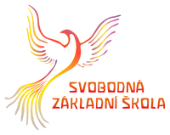 do školní družiny pro školní rok 2019/2020----------------------------------------------------------------------------------------------------------------------------------------------------Zde prosím odstřihnětePřijetí do školní družinyDo školní družiny nemůže být přijato dítě, jehož zákonný zástupce je osoba pečující o dítě do 7 let nebo min. o 2 děti do 15 let věku (zdravotní pojištění hrazeno státem). Do školní družiny jsou přijímáni žáci dle platných kritérií: žáci Svobodné ZŠžáci 1., 2., 3. a 4. ročníkužáci se zájmem o celotýdenní docházku do ŠDžáci, kteří již mají ve školní družině mladšího sourozencežáci zaměstnaných či podnikajících rodičů (v takovém případě budou zákonní zástupci vyzváni k doložení potvrzení zaměstnavatele nebo OSSZ)O přijetí do školní družiny rozhoduje ředitelka školy. Přijetí do školní družiny nelze nárokovat.Školní družina ve školním roce 2019/20 otvírá tyto kroužky. Zřetelně označte kroužek, který bude dítě navštěvovat.  Mé dítě bude ze školní družiny odcházet v doprovodu těchto osob:V Třebušíně, dne:				Podpis zákonného zástupce dítěte:	…………………………………………………………….                     ……………………………………………………………………………………..Odhlášení ze školní družinyDne ………………………………ukončuje přihlášený žák docházku do  školní družiny. V Třebušíně, dne:				Podpis zákonného zástupce dítěte:	……………………………………………………………                      …………………………………………………………………………………………Způsob úhrady poplatku za pobyt dítěte ve školní družiněVeškeré úhrady se hradí bezhotovostně na účet školy: 2400695437/2010.Variabilní symbol: _____________ 
(pouze pro žáky z jiných ZŠ; pro žáky SZŠ shodný s variabilním symbolem pro úhradu školného).Poplatek za pobyt dítěte ve školní družině činí 2 400 Kč za školní rok.  Specifický symbol: 2.Poplatek za pobyt dítěte ve školní družině bude hrazen (prosím, zakroužkujte):měsíčně =  200 Kč x 12 měsícůčtvrtletně = 600 Kč x 4 čtvrtletípololetně = 1 200 Kč x 2 pololetíročně = 2 400 Kč x 1 rokÚhrada za keramický kroužek činí 400 Kč za školní rok.  Specifický symbol: 5.Úhrada za výtvarný kroužek činí 200 Kč za školní rok.  Specifický symbol: 6.Jméno a příjmení žáka:Adresa trvalého bydliště:Státní občanstvíRodné číslo:Zdravotní pojišťovna:Základní školaZdravotní omezení či jiná sděleníZdravotní omezení či jiná sděleníZdravotní omezení či jiná sděleníZdravotní omezení či jiná sděleníJméno a příjmení matky, titul:Mobilní telefon:E-mail:Telefon do zaměstnání:Jméno a příjmení otce, titul:Mobilní telefon.E-mail:Telefon do zaměstnání:Záznamy o příchodech a odchodech dítěte ze školní družinyDo tabulky uveďte, ve kterých dnech bude dítě navštěvovat ŠD, časový údaj a způsob odchodu ze ŠD.Záznamy o příchodech a odchodech dítěte ze školní družinyDo tabulky uveďte, ve kterých dnech bude dítě navštěvovat ŠD, časový údaj a způsob odchodu ze ŠD.Záznamy o příchodech a odchodech dítěte ze školní družinyDo tabulky uveďte, ve kterých dnech bude dítě navštěvovat ŠD, časový údaj a způsob odchodu ze ŠD.Záznamy o příchodech a odchodech dítěte ze školní družinyDo tabulky uveďte, ve kterých dnech bude dítě navštěvovat ŠD, časový údaj a způsob odchodu ze ŠD.Záznamy o příchodech a odchodech dítěte ze školní družinyDo tabulky uveďte, ve kterých dnech bude dítě navštěvovat ŠD, časový údaj a způsob odchodu ze ŠD.Záznamy o příchodech a odchodech dítěte ze školní družinyDo tabulky uveďte, ve kterých dnech bude dítě navštěvovat ŠD, časový údaj a způsob odchodu ze ŠD.DenHodina odchodu:Změna od………………….Změna    od…………Změna    od…………Žák bude odcházet  samostatně, autobusem, v doprovodu, do dětského klubuPondělíÚterýStředaČtvrtekPátekKroužekDen, časÚhradaAno/neOdhlášen dneKeramika pondělí 14 -15,00400,- Kč/rokKeramikapátek 14 -15,00400,- Kč/rokVýtvarný kroužekstředa 14 -15,00200,- Kč/rokOrchestrpátek 13,30 – 15,00zdarmaČtenářský klubúterý 13,30-15,00zdarmaNěmčina 3. třídačtvrtek 13,10-13,55zdarmaNěmčina 4. třídačtvrtek 14,05-14,50zdarmaNěmčina 5. třída úterý 13,50-14,35zdarmaJméno a příjmeníAdresa nebo datum narozeníVztah k dítěti